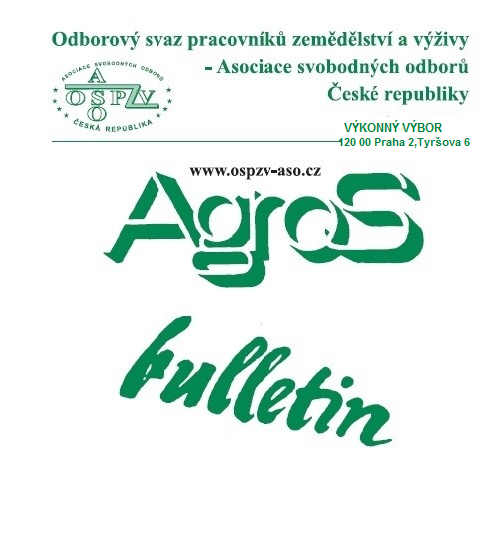 Číslo:     6/2017Z obsahu:Povinnosti zaměstnavatele v horkých dnechPojistné na sociální zabezpečení u studentů a absolventůDokdy maturanti nemusí řešit zdravotní pojištěníVývoj průměrných mezd v 1. čtvrtletí 2017Co by nikdy nemělo chybět v lékárničce na dovolenou 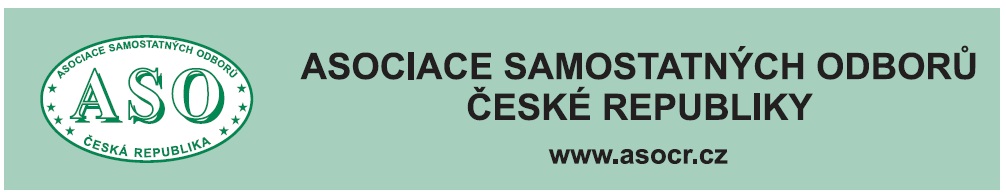 O  B  S  A  H	Konečně byl schválen strop důchodového věku 	 str.  3	Povinnosti zaměstnavatele v horkých dnech	 str.  4	Pojistné na sociální zabezpečení u studentů	a absolventů	  str.  7	Dokdy maturanti nemusejí řešit zdravotní	pojištění? 	str.  9	Kritizovat zaměstnavatele na sociálních sítích	se může nevyplatit	  str. 12	Vývoj průměrných mezd v 1. čtvrtletí 2017	 str. 16	Vývoj spotřebitelských cen v červnu 2017	 str. 21	Upozornění pro řidiče motorových vozidel	 str. 25	Co by nikdy nemělo chybět v lékárničce	na dovolenou	str. 30	Zpracovala: Ing. Naděžda Pikierská, CSc.KONEČNĚ BYL SCHVÁLEN STROP DŮCHODOVÉHO VĚKU     Do penze budou lidé odcházet v 65 letech a také důchody budou od příštího roku v průměru o 500 korun vyšší.  Důchodový věk se bude pravidelně každých pět let aktualizovat podle demografického vývoje. Hranice odchodu do důchodu je pevně určena ve všech zemích Evropské unie.     "V Evropské unii je třináct zemí, ve kterých se odchází do důchodu v 65 letech. V jedenácti státech mají tuto hranici ještě nižší. Česká republika byla jednou z mála zemí, která neměla strop stanovený," uvedla ministryně práce a sociálních věcí Michaela Marksová. "Nedovedu si představit, že lidé budou pracovat v náročných profesích třeba v sedmdesáti letech, to je prostě nesmysl. Proto jsem také navrhla zastropování důchodového věku na 65 let a jeho pravidelnou revizi," dodala.     Nyní se důchodový věk každoročně zvyšuje u mužů o dva a u žen o čtyři měsíce. Legislativa počítá se sjednocením věku pro odchod do důchodu pro muže a ženy, ale takzvaný strop pro růst věku nyní stanoven není.      Navrhovaná hranice se týká lidí narozených po roce 1971. Ministryně Marksová mimo jiné vychází ze závěrů Odborné komise pro důchodovou reformu, která navrhla, aby očekávaná doba strávená ve starobním důchodu byla pro všechny generace stejná a činila v průměru čtvrtinu celkové doby života. MPSV každých pět let předloží vládě zprávu o důchodovém systému se zřetelem na demografickou situaci a na očekávaný populační a ekonomický vývoj. Vláda tak bude informována, jak se vyvíjí doba dožití a průměrná doba strávená v důchodu, aby mohla včas rozhodnout o případné změně důchodového věku v budoucnu.     Důchody by se měly zvyšovat o polovinu místo nynější třetiny růstu reálných mezd a o růst cen zboží, které pořizují senioři. Tato míra inflace vy se využila pro výpočet v případě, pokud by byla pro penzisty výhodnější než současný obecný růst cen. Změna se dostala do vládní normy ve Sněmovně, kde ji podle doporučení důchodové komise prosadili sociální demokraté.     Změny přinese důchodová novela, která by měla začít platit od ledna 2018.Zdroj: Ministerstvo práce a sociálních věcí   POVINNOSTI ZAMĚSTNAVATELE V HORKÝCH DNECH     Vysoké teploty více zatěžují organismus a zhoršují pracovní podmínky. Důležitou povinností zaměstnavatele je zajistit pro zaměstnance nápoje na pracovištích.      V této souvislosti Ministerstvo práce a sociálních věcí sděluje:     Podle zákoníku práce je zaměstnavatel povinen zajistit na pracovištích takové pracovní podmínky, které umožňují bezpečný výkon práce, odstraňovat rizikové a namáhavé práce a zřizovat, udržovat a zlepšovat zařízení pro zaměstnance, včetně vzhledu a úpravy pracovišť.     Mezi tyto povinnosti patří i poskytování nápojů na pracovišti. Je třeba rozlišit, zda se jedná o poskytování nápojů v rámci zajištění pitného režimu pro zaměstnance nebo o povinnost zajistit ochranné nápoje.     Povinnost poskytnout pitnou vodu na pracovišti upravuje nařízení vlády č. 361/2007 Sb., ve znění pozdějších předpisů. Na jeho základě je zaměstnavatel povinen zajistit pitnou vodu nejen pro účely dodržování pitného režimu, ale také pro případy, kdy se zaměstnanec zraní a je třeba poskytnout první pomoc (např. v případě poleptání).     Na pracovištích, na kterých není technicky možné odstranit tepelnou zátěž (např. u řidičů veřejné hromadné dopravy), musí zaměstnavatel zajistit dodržování přípustných mikroklimatických podmínek a přijmout taková opatření, která sníží na minimum nepříznivé dopady vysokých teplot. Jedním z takových opatření je poskytnutí vhodných ochranných nápojů, a to bezplatně a podle vlastního seznamu. O ochranných nápojích a jejich množství rozhoduje zaměstnavatel podle kritérií stanovených v § 8 nařízení vlády č. 361/2007 Sb. Podle ustanovení § 8 výše uvedeného nařízení vlády je zaměstnavatel povinen poskytovat zaměstnancům ochranné nápoje v množství odpovídajícím nejméně 70 % tekutin ztracených z organismu za směnu potem a dýcháním. Ochranný nápoj se poskytuje na pracovišti nebo v jeho bezprostřední blízkosti tak, aby byl snadno a bezpečně dostupný.     Nařízení vlády také přesně vyjmenovává kategorie zaměstnanců, kterým se ochranné nápoje poskytují.     Soupis ochranných nápojů vypracuje zaměstnavatel po dohodě s lékařem, který pro něj zajišťuje závodní preventivní péči. Seznam musí vycházet z vyhodnocení rizik, konkrétních podmínek práce a znalosti zdravotního stavu konkrétních zaměstnanců. Jedná se zejména o volbu vhodných ochranných nápojů u lidí, u kterých by mohlo dojít vlivem výkonu práce v nepříznivých pracovních podmínkách ke zhoršení zdravotního stavu.     Povinnost zaměstnavatele poskytovat zaměstnancům ochranné nápoje stanoví § 104 odst. 3 zákona č. 262/2006 Sb., zákoník práce, ve znění pozdějších předpisů.Jaké by měly být ochranné nápoje     Ochranný nápoj musí být zdravotně nezávadný a nesmí obsahovat více než 6,5 hmotnostních procent cukru. Množství alkoholu v něm nesmí překročit 1 hmotnostní procento, pro mladistvého zaměstnance však nesmí obsahovat alkohol vůbec.     Ochranný nápoj, chránící před zátěží teplem, se poskytuje v množství odpovídajícím nejméně 70 % tekutin a minerálních látek ztracených z organismu za osmihodinovou směnu potem a dýcháním. Ochranný nápoj chránící před zátěží chladem s poskytuje teplý, v množství alespoň půl litru za osmihodinovou směnu. Ochranný nápoj chránící před zátěží teplem nebo chladem může obsahovat látky zvyšující odolnost organismu. Hygienický limit ztráty tekutin z organismu potem a dýcháním činí 1,25 litru za osmihodinovou směnu.     Náhrada minerálních látek prostřednictvím ochranného nápoje se uplatňuje v případě, že výsledky měření ztráty tekutin překračují trojnásobek hygienického limitu, tedy 3,75 litru za osmihodinovou směnu. V takovém případě se jako ochranný nápoj podává voda se střední mineralizací 500 až 1 500 mg rozpuštěných pevných látek na 1 litr vody.Ochrana před teplem     Ochranný nápoj chránící před zátěží teplem se mimo jiné poskytuje:při trvalé práci, je-li vykonávána za podmínek, kdy jsou překračovány maximální přípustné operativní teploty stanovené v tabulce v příloze nařízení vlády pro tuto třídu práce,prokáže-li se měřením, že při dané práci dochází ke ztrátě tekutin vyšší, než stanoví hygienický limit 1,25 litru, nebo když práce vyžaduje použití pracovního oděvu, u něhož tepelně izolační vlastnosti odpovídají třívrstvému oděvu,při trvalé práci v zátěži teplem, zařazené podle zákona o ochraně veřejného zdraví do kategorie čtvrté nebopři trvalé práci na polovenkovním nebo venkovním pracovišti, pokud je na základě monitorování teploty venkovního vzduchu předpoklad, že teplota venkovního vzduchu měřená na pracovišti zastíněným teploměrem v průběhu osmihodinové směny jednorázově přesáhne hodnotu uvedenou v tabulce nařízení vlády.Zdroj:  Ministerstvo práce a sociálních věcíPOJISTNÉ NA SOCIÁLNÍ ZABEZPEČENÍ U STUDENTŮ A ABSOLVENTŮ     Absolventi středních a vysokých škol se často ptají, zda po ukončení studia musí začít pojistné na sociální zabezpečení platit. To však záleží na konkrétní situaci. Česká správa sociálního zabezpečení (ČSSZ) proto připravila přehled těch nejtypičtějších.Po ukončení školy     Samotným ukončením studia povinnost odvádět pojistné nevzniká, tato povinnost souvisí zpravidla se zahájením výdělečné činnosti. Pokud tedy absolvent zůstane po ukončení studia nezaměstnaný, bez ohledu na to, zda se zaeviduje či nezaeviduje na úřadu práce, pojistné na sociální pojištění odvádět nemusí. Má však možnost přihlásit se k dobrovolnému důchodovému pojištění, pokud chce, aby se mu tato doba v budoucnu počítala pro důchod.Po nástupu do zaměstnání     Když absolvent po ukončení studia nastoupí do zaměstnání, plní za něj povinnosti v sociálním zabezpečení jeho zaměstnavatel - to znamená, že za zaměstnance odvádí pojistné na sociální zabezpečení a zasílá do evidence ČSSZ zákonem stanovené informace a doklady (evidenční list důchodového pojištění). To neplatí pouze v případě tzv. zaměstnání malého rozsahu, kdy příjem nedosahuje 2 500 Kč za kalendářní měsíc, a při činnosti vykonávané na základě dohody o provedení práce, pokud výše započitatelného příjmu v měsíci nepřesahuje částku 10 000 Kč.Při zahájení podnikání     Zahájení podnikání, přesně řečeno samostatné výdělečné činnosti, je třeba oznámit okresní správě sociálního zabezpečení (OSSZ) podle místa bydliště. Pokud je podnikání hlavní činností, je placení důchodového pojištění povinné. Je-li podnikání vedlejší činností, což je např. právě při studiu (vč. brigád), je povinnost odvádět důchodové pojištění závislá na výši dosažených příjmů.Při prázdninové brigádě     Je-li prázdninová brigáda činností, která zakládá účast na pojištění, plní povinnosti vůči ČSSZ za studenta zaměstnavatel. Období takové brigády pak může být započítáno pro nárok na budoucí důchod.Při vycestování do zahraničí     Studenti, kteří nejsou výdělečně činní a sociální pojištění neplatí, nemají vůči ČSSZ žádnou povinnost ani při vycestování do zahraničí na stáž či studijní pobyt. Nemusí ČSSZ v těchto případech nic hlásit. Pokud budou v zahraničí pracovat, je třeba vědět, že v rámci EU platí pro sociální zabezpečení evropská koordinační pravidla, která určují, do kterého systému sociálního zabezpečení se z příjmu bude platit pojistné. Obvykle se platí do systému toho státu, kde je práce vykonávána. O povinnostech v konkrétním státě je třeba se informovat u příslušné instituce daného státu.Zdroj: Česká správa sociálního zabezpečení DOKDY MATURANTI NEMUSEJÍ ŘEŠIT ZDRAVOTNÍ POJIŠTĚNÍ ?     S ukončením střední školy souvisí pro některé maturanty mimo jiné i to, že se budou muset začít starat o své zdravotní pojištění. Jak to tedy je?     Pro mnohé studenty - ty úspěšné u maturit i přijímaček na vysokou školu - se nic nemění na tom, že za ně pojistné nadále bude platit stát. Je ale důležité, aby pojišťovna věděla, že dotyčný nadále  studuje a má tedy nadále nárok na zařazení mezi státní pojištěnce.     Proto je  třeba vždy zjistit, zda příslušná vysoká škola oznamuje zdravotní pojišťovně nástupy ke studiu. Dělat to totiž nemusí; oznamovací povinnost má podle zákona sám pojištěnec. U studentů jde zejména o oznámení zahájení a ukončení studia, případně jeho přerušení a znovuzahájení. Příslušné doklady je zapotřebí donést na pobočku pojišťovny a tam také případně poradí s vyplněním změn na formuláři Přihláška a evidenční list pojištěnce (musí se uvést název školy a další aktuální údaje).     Méně šťastní maturanti pak budou muset svoji situaci ve vztahu ke zdravotní pojišťovně řešit buď už o prázdninách (pokud budou po celý měsíc výdělečně činní), nebo nejpozději v září.Jaké situace mohou nastat?1. Ukončili jste úspěšně maturitou studium na střední škole a pokračujete studiem na VŠ nebo jiné SŠ     Stát je plátcem pojistného za nezaopatřené dítě po dobu jeho soustavné přípravy na budoucí povolání (nejdéle ale do 26 let). Do toho se zahrnuje také doba od úspěšného vykonání maturitní zkoušky, je-li tato zkouška konána v květnu nebo červnu, do konce období školního vyučování školního roku, tj. do 30. 6., a doba bezprostředně navazujících školních prázdnin.     Protože budete pokračovat bez přerušení v dalším studiu, jste nezaopatřeným dítětem od skončení studia na střední škole do dne, kdy se stanete studentem vysoké školy, a pak dále jako student VŠ (max. do věku 26 let). Pojišťovně ale nezapomeňte oznámit a doložit zahájení studia na další škole (doklad ze studijního oddělení VŠ apod.; není třeba dokládat i maturitní vysvědčení). Kdyby zápis do 1. ročníku vysoké školy byl až v říjnu nebo listopadu, musíte to zdravotní pojišťovně oznámit do 8 dnů ode dne, kdy jste se tuto skutečnost dozvěděli.2. Ukončili jste úspěšně maturitou studium na střední škole, ale nepokračujete studiem na VŠ nebo jiné SŠ     Jestliže po složení maturitní zkoušky v řádném termínu nebudete pokračovat ve studiu, platí za vás stát pojistné do konce školního roku (30. 6.) a v době bezprostředně navazujících posledních školních prázdnin, tedy do 31. 8. Podmínkou pro platbu pojistného státem ovšem je, že v době prázdnin nevykonáváte po celý kalendářní měsíc výdělečnou činnost (ani nemáte nárok na podporu v nezaměstnanosti nebo podporu při rekvalifikaci). Část měsíce nevadí.     Například při celoměsíční výdělečné činnosti v červenci byste se museli přijít odhlásit jako státní pojištěnec a zaměstnavatel by vás přihlásil jako zaměstnance. V srpnu, kdy už byste nepracovali, by vás zaměstnavatel musel zase odhlásit a vy byste se přihlásili jako státní pojištěnec (na základě maturitního vysvědčení).     Po prázdninách za vás stát pojistné neplatí, kdy už nestudujete, ale nějakým způsobem být placeno musí. Když nastoupíte do zaměstnání, pojistné za vás platí zaměstnavatel. Když se na úřadu práce přihlásíte jako uchazeč o zaměstnání, pojistné platí stát. Případně můžete začít podnikat, a pak si platíte pojistné jako OSVČ. Pokud nic z toho neuděláte a ani za vás z jiného důvodu neplatí pojistné stát (třeba jako za příjemce rodičovského příspěvku), patříte do kategorie osob bez zdanitelných příjmů. To musíte oznámit své zdravotní pojišťovně a začít si platit pojistné jako osoba bez zdanitelných příjmů (OBZP).3. Neudělali jste maturitu a čeká vás opravná zkouška v září     Pokud jste nevykonali maturitu v určeném termínu a byla vám povolena opravná zkouška, jste považováni za nezaopatřené dítě a  stát za vás platí pojistné do konce školního roku (30. 6.) a případně  i po dobu prázdnin, tj. do 31. 8. Podmínkou je, že v době prázdnin nevykonáváte po celý kalendářní měsíc výdělečnou činnost (ani nemáte nárok na podporu v nezaměstnanosti nebo podporu při rekvalifikaci).     Situaci trochu komplikuje, že tato podmínka neplatí, pokud pak u maturity uspějete a budete pokračovat ve studiu na VŠ. Kdybyste tedy v tomto případě po celý měsíc někde pracovali, budete muset potom pojišťovně oznámit a doložit, že dál studujete a máte tak nejen nárok na opětovné zařazení do kategorie státních pojištěnců, ale tento nárok máte i zpětně za červenec.4. Uspějete v září u opravné zkoušky a pokračujete ve studiu     Pokud v podzimním termínu u maturity uspějete a budete pokračovat bez přerušení v dalším studiu, platí za vás stát pojistné také bez přerušení, tj. po dobu od skončení studia na střední škole do dne, kdy se stanete studentem vysoké školy (a to bez ohledu na výdělečnou činnost v době prázdnin), a pak po dobu studia na VŠ, nejdéle ale do 26 let. Studium nezapomeňte pojišťovně oznámit a doložit (doklad ze studijního oddělení apod.). Kdyby zápis do 1. ročníku vysoké školy byl až v říjnu nebo listopadu, musíte to zdravotní pojišťovně oznámit do 8 dnů ode dne, kdy jste se tuto skutečnost dozvěděli.5. Neuspějete v září u opravné zkoušky     Jestliže u opravné maturitní zkoušky neuspějete, máte sice státní platbou pokryté ještě své poslední prázdniny (s výše uvedenou výhradou týkající se výdělečné činnosti po celý měsíc), ale budete muset řešit svoje pojištění za měsíc září. Pokud už v září nenastoupíte do zaměstnání, nezačnete podnikat, ani se nepřihlásíte na úřadu práce mezi uchazeče o zaměstnání, pak patříte do kategorie osob bez zdanitelných příjmů. To musíte oznámit své zdravotní pojišťovně a začít si platit sám pojistné jako OBZP.     Oznámit zdravotní pojišťovně ale vždy musíte i to, že jste v evidenci úřadu práce jako uchazeč o zaměstnání nebo že začínáte podnikat. Všechny skutečnosti, které mají vliv na platbu pojistného, je totiž nutné oznámit zdravotní pojišťovně do 8 dnů. Jen za zaměstnance oznamuje pojišťovně nástup do zaměstnání jeho zaměstnavatel.Zdroj: Všeobecná zdravotní pojišťovnaKRITIZOVAT ZAMĚSTNAVATELE NA SOCIÁLNÍCH SÍTÍCHSE MŮŽE NEVYPLATIT     Jedním z fenoménů počátku třetího tisíciletí jsou nepochybně sociální sítě, nejrůznější internetové služby, které svým uživatelům umožňují mimo jiné svobodně vyjadřovat a sdílet s ostatními své názory, myšlenky, komentáře či fotografie, a to s rychlostí naší době vlastní.     Každý uživatel sociálních sítí by si však měl být vědom toho, že "svoboda sdílení" s sebou přináší odpovědnost za sdílený obsah a měl by být srozuměn s případnými nepříznivými následky.     "Rychlé a snadné sdílení je dnes možné prakticky odkudkoliv a právě tento fakt běžnosti tweetu či statusu poskytuje uživatelům sociálních sítí poněkud iracionální pocit bezúhonnosti a nepostižitelnosti za sdílený obsah", říká Vojtěch Blažek z advokátní kanceláře Bělina & Partners.     Naštval zaměstnance nadřízený? Nepohodl se s kolegy? Nelíbí se mu postup zaměstnavatele? Ulevit si na svém profilu v podobě kritického, posměšného příspěvku je přece tak snadné a každý má právo na svůj názor! "Zdánlivá rouška nedotknutelnosti za svoje chování na síti se však může velmi rychle rozplynout a kritický příspěvek na adresu zaměstnavatele může skončit výpovědí z pracovního poměru, či dokonce v závažnějších případech jeho okamžitým zrušením" pokračuje Vojtěch Blažek.Oprávněné zájmy zaměstnavatele     Dle zákoníku práce platí, že zaměstnanci jsou mimo jiné povinni nejednat v rozporu s oprávněnými zájmy zaměstnavatele. Oprávněným zájmem každého zaměstnavatele je péče o dobré jméno na veřejnosti. Zaměstnanec by se tedy měl zdržet takových projevů na veřejnosti, kterými by dobré jméno svého zaměstnavatele a jeho dobrou pověst snižoval a poškozoval nevhodnými výroky.     "Tato povinnost zaměstnanců ve své obecnosti představuje určitý mravní imperativ kladený na každého zaměstnance jenž v sobě zahrnuje jistou míru loajality ke svému zaměstnavateli a povinnost předcházet porušení jeho oprávněných zájmů. Jedná se tedy o zcela legitimní požadavek n určitou úroveň chování zaměstnance," konstatuje Vojtěch Blažek.     Zákon zároveň ukládá zaměstnanci, aby celým svým chováním v souvislosti s pracovním vztahem nezpůsoboval zaměstnavateli škodu, ať už majetkovou nebo morální.     Právo zaměstnance svobodně veřejně kritizovat svého zaměstnavatele na sociální síti končí tam, kde začíná právo zaměstnavatele na ochranu dobré pověsti a dobrého jména  (čl. 10 odst. 1 Listiny základních práv a svobod).     "Pokud se tedy zaměstnanec rozhodne kritizovat svého zaměstnavatele na sociální síti, měl by být srozuměn s tím, že pokud jeho jednání je byť jen potencionálně způsobilé poškodit dobré jméno zaměstnavatele, může to být posouzeno jako porušení povinnosti nejednat v rozporu s oprávněnými zájmy zaměstnavatele," zdůrazňuje Vojtěch BlažekS kritikou zaměstnavatele opatrně     Protože jasně zřetelnou hranici pro posouzení přípustnosti a adekvátnosti kritiky zaměstnavatele není možné obecně vymezit, musí soudy vždy zkoumat konkrétní  okolnosti každého případu zvlášť.     "Co je však v této souvislosti zřejmé, je to, že na zaměstnance jsou s ohledem na jeho povinnosti vyplývající z pracovněprávních vztahů, konkrétně v souvislosti s povinností nejednat v rozporu s oprávněnými zájmy zaměstnavatele, kladeny vyšší požadavky na loajalitu vůči svého zaměstnavateli," konstatuje Vojtěch Blažek.     Podle něj může být kritika zaměstnavatele na sociální síti považována za jednání porušující jeho oprávněný zájem na zachování dobrého jména na veřejnosti. "Celá zpočátku nevinně vyhlížející záležitost na sociální síti tak může skončit výpovědí z pracovního poměru či dokonce jeho okamžitým zrušením" podotýká Vojtěch Blažek.Kdy může zaměstnavatel obsah sítí kontrolovat?     Důležitou otázkou v těchto případech však je, do jaké míry může zaměstnavatel kontrolovat činnost svých zaměstnanců na sociálních sítích, aniž by porušil zákon. "Pro zodpovězení této otázky je podstatné, zda zaměstnavatel kontroluje činnost zaměstnance na jeho soukromém účtu nebo na účtu společnosti, na kterém je zaměstnanec aktivní v rámci plnění svých pracovních povinností," upozorňuje Barbora Sobková, asistentka předsedy Nejvyššího soudu ČR.       "Ve druhém případě totiž vystupuje přímo za zaměstnavatele. Ten má pak v podstatě neomezenou možnost kontroly takovéto činnosti, neboť se vlastně jedná o kontrolu práce zaměstnance," pokračuje Barbora Sobková.     Problematická však podle ní může být otázka kontroly účtu zaměstnance na sociální síti. "Poměrně jednoznačná je tato situace v okamžiku, když by zaměstnanec v pracovní době byl aktivní na své soukromé sociální síti, navíc když by tak činil z pracovního počítače, neboť by takovým chováním porušil své povinnosti zaměstnance svěřené mu § 301 písm. b) zákona č. 262/2006 Sb., zákoníku práce, neboť by nevyužíval pracovní dobu a výrobní prostředky k vykonávání svěřených prací, nýbrž pro své osobní účely," zmiňuje Barbora Sobková.     Bez ohledu na obsah informací sdělovaných prostřednictvím sociální sítě jiné osobě by tak docházelo k porušování povinností zaměstnance. Problém může nastávat v situaci, kdy zaměstnanec sděluje jiné osobě nebo okruhu osob informace, které mohou poškodit dobré jméno zaměstnavatele, ve svém volném čase.Zaměstnavatel musí respektovat listovní tajemství     "Zaměstnavatel musí, stejně jako kdokoliv jiný, respektovat listovní tajemství, které je zaručeno čl. 13 Listiny základních práv a svobod a které se týká nejen informací uchovávaných v soukromí nebo zasílaných poštou, ale mimo jiné i těch, které jsou zasílány jiným způsobem, tedy bezesporu i soukromou zprávou na sociální síti. Tu tedy kontrolovat nesmí. A neměl by ani v situaci, kdy zaměstnanec ke své aktivitě na sociálních sítích používá například pracovní počítač nebo tak činí v pracovní době," pokračuje Barbora Sobková.     Jiná je podle ní situace, pokud například sdělení snižující vážnost zaměstnavatele jeho zaměstnanec uveřejní na svém veřejně přístupném profilu nebo na jiném veřejně přístupném místě. "V takovém případě může zaměstnavatel z tohoto jeho jednání vyvodit patřičné důsledky, a to aniž by porušil nějakou právní normu," podotýká Barbora Sobková.     Další rovinou sociálních sítí je komunikace zaměstnanců s firemními zákazníky. "Základní hranice komunikace s klienty na sociálních sítích je shodně jako v případech jakékoliv jiné komunikace s klienty nastavena právní úpravou občanského zákoníku. Jedná se zejména o právní úpravu ochrany osobnosti, v jejímž rámci požívá ochrany zejména důstojnost člověka, jeho vážnost, čest či soukromí," konstatuje Vojtěch Blažek.     "Významné mantinely pro komunikaci s klienty stanoví rovněž právní úprava nekalé soutěže, která poskytuje klientům ochranu například před klamavou reklamou či dotěrným obtěžováním," dodává Vojtěch Blažek. Při komunikaci s klienty na sociálních sítích je podle něj nezbytné dodržovat ochranu práv spotřebitelů např. před klamavými obchodními praktikami. Závažnější zásahy do práv klientů jsou totiž postižitelné v přestupkovém či trestním řízení.     Zaměstnanci firem komunikující na sociálních sítích se kvůli potřebě rychlé reakce mohou snáze dopustit některého z uvedených zásahů do práv klientů, než v případě komunikace s klienty prostřednictvím jiných prostředků komunikace. "Na místě je proto přijetí speciálního vnitřního předpisu upravujícího zásady komunikace zaměstnanců s klienty na sociálních sítích, který by nastavil vzory komunikace tak, aby nedocházelo k popsaným zásahům do práv klientů a aby komunikace zaměstnanců s klienty na sociálních sítích naopak byla pro zaměstnavatele marketingově přínosná," uzavírá Vojtěch Blažek.Zdroj:BusinessInfo.cz  VÝVOJ PRŮMĚRNÝCH MEZD V 1. ČTVRTLETÍ 2017     V 1. čtvrtletí 2017 vzrostla průměrná hrubá měsíční mzda na přepočtené počty zaměstnanců v národním hospodářství proti stejnému období předchozího roku o 5,3 %, reálně se zvýšila o 2,8 %. Medián mezd činil 23 704 Kč.     V 1. čtvrtletí 2017 činila průměrná hrubá měsíční nominální mzda na přepočtené počty zaměstnanců v národním hospodářství celkem 27 889 Kč, což je o 1 414 Kč (5.3 %) více než ve stejném období roku 2016. Spotřebitelské ceny se zvýšily za uvedené období o 2,4 %, reálně se tak mzda zvýšila o 2,8 %. Objem mezd vzrostl o 7,2 %, počet zaměstnanců o 1,7 %.     Proti předchozímu čtvrtletí činil růst průměrné mzdy v 1. čtvrtletí 2017 po očištění od sezónních vlivů 1,5 %.     Mzdy mají stále dynamičtější růst. Průměrná mzda (27 889 Kč) nominálně vzrostla v 1. čtvrtletí 2017 o 5,2 %, což je nejvíce od roku 2008. V období do roku 2009 se meziroční nárůsty průměrné nominální mzdy pohybovaly vysoko, ale byly často negovány inflací, takže reálně mzda rostla méně; od počátku krize měl růst nominálních mezd sestupnou tendenci, až došlo ke stagnaci v roce 2013. Z hlediska reálných mezd dokonce došlo v letech 2012 a 2013 k jejich poklesu.      Mezi závěrem roku 2012 a počátkem roku 2013 a o rok později jsou křivky ovlivněny legislativní změnou. Rok 2014 byl bodem obratu, kdy nominální mzdy zamířily vzhůru a dosud mají pozitivní tendenci.     Reálné mzdy až do 3. čtvrtletí 2016 takřka kopírovaly vývoj nominálních mezd, protože inflace (index spotřebitelských cen) se pohybovala jen na cca půlprocentní úrovni. Docházelo tak k rychlému zvyšování reálné kupní síly mezd. S příchodem vyšší inflace v závěru loňského roku tento trend již neplatí a křivky nominálních a reálných mezd se začínají odlišovat. V samotném 1. čtvrtletí 2017 se mzdy meziročně reálně zvýšily o 2,8 %, což je o něco méně než v průměru za loňský rok.     V 1. čtvrtletí 2017 byl mzdový růst diferencovaný v jednotlivých odvětvích. Nikde však nedošlo k poklesu, meziroční nominální nárůsty se pohybovaly od 0,7 až po 11,8 %. Průměrné mzdy se nejvíce zvýšily ve dvou odvětvových sekcích, kde je průměrná mzda tradičně nejnižší, tedy v ubytování, stravování a pohostinství (o 11,8 %), a v administrativních a podpůrných činnostech (o 7,2 %). Ani toto relativní tempo však nezměnilo pořadí nejchudších odvětví. Více než 6 % tempem vzrostla mzda ještě ve zdravotní a sociální péči (6,2 %).     Naopak nejnižší přírůstek si průměrná mzda připsala v těžbě a dobývání (0,7 %). Připomeňme, že v tomto odvětví bývaly mzdy vždy vysoce nadprůměrné, v roce 2008 byly o čtvrtinu vyšší než celorepublikový průměr, avšak od roku 2012 je těžba černého uhlí na Ostravsku v útlumu a mzdový růst zpomaluje. V 1. čtvrtletí 2017 tak byly mzdy ve srovnání s celorepublikovým průměrem vyšší již jen o 8 %.     Odvětví  peněžnictví a pojišťovnictví neudrželo prvenství ve mzdové úrovni z loňského 1. čtvrtletí, průměrná mzda tu vzrostla relativně střídmě o 3,4 %, čímž se s hodnotou 53 579 Kč dostala na druhé místo za odvětví informační a komunikační činnosti s 54 090 Kč, kde byl meziroční nárůst 4,7 %, což v peněžním vyjádření představovalo +2 411 Kč.     Z průmyslových oborů se nejvíce dařilo zpracovatelskému průmyslu, který navíc zaměstnává největší počet zaměstnanců - 1 131 tis. Tam vzrostla průměrná mzda o 5,6 % na hodnotu 27 833 Kč. Podobně se dařilo druhému početně největšímu odvětví, velkoobchodu a maloobchodu, opravám a údržbě motorových vozidel, kde mzdy vzrostly o 5,5 % na 26 424 Kč. Mzdovému růstu v 1. čtvrtletí 2017 napomohl vyšší počet odpracovaných hodin, neboť meziročně bylo o tři pracovní dny více, a nižší nemocnost a další absence, což se týkalo všech odvětví.Český trh práce     Výsledky statistik indikují dobrou situaci na tuzemském trhu práce, což však na straně zaměstnavatelů přináší obtíže s hledáním nové pracovní síly. Tomu odpovídá i vyšší tempo růstu výdělků, když průměrná mzdy meziročně vzrostla o 5,3 %. Výsledky podnikových statistik ČSÚ ukázaly v 1. čtvrtletí 2017 také významný nárůst evidenčního počtu zaměstnanců o 1,7 %. Připomeňme, že míra zaměstnanosti 15-64letých vzrostla meziročně o 1,8 procentního bodu na 72,8 %; míra nezaměstnanosti klesla na 3,5 % a byla nejnižší ze států EU.     Český trh práce je v dobré kondici. Výsledky výběrového šetření pracovních sil (VŠPS) ukazují setrvalý růst celkové zaměstnanosti, a to již od roku 2012. Samotné 1. čtvrtletí 2017 přineslo další rekordní míru zaměstnanosti 72,8 % ve věkové skupině 15-64 let. Nárůst poptávky podniků po pracovní síle je silný - počet volných pracovních míst hlášených na úřady práce dosáhl na konci dubna 2017 hodnoty 159 tisíc, což je více než dosavadní maximum v roce 2008, tedy nejvíce za celou dobu evidence.     Celkový počet nezaměstnaných se v 1. čtvrtletí 2017 snížil na 184,6 tis. osob, rychle klesá též počet dlouhodobě nezaměstnaných. Vysoká míra nezaměstnanosti přetrvává již jen u osob se základním vzděláním (16,2 %), výrazně se snížila u vyučených (meziroční pokles o 0,8 p.b. na 4,1 %). Středoškoláci s maturitou mají míru nezaměstnanosti jen 2,5 % a vysokoškolsky vzdělané osoby pouze 1,5 %.     V České republice je přitom značný počet osob, které nepracují, aktivně si práci nehledají, ale ve VŠPS uvádějí, že by pracovat chtěly, Tato pracovní rezerva v počtu 133,5 tisíce osob se zřejmě podílí na diskrepanci1) mezi počtem nezaměstnaných z VŠPS a počtem registrovaných uchazečů o zaměstnání na Úřadu práce ČR.     Předběžné údaje podnikové statistiky ČSÚ potvrzují popsaný trend v růstu počtu zaměstnanců. V 1. čtvrtletí 2017 ve srovnání se stejným obdobím minulého roku přibylo 67,7 tis. zaměstnanců přepočtených na plně zaměstnané, což je relativní nárůst o 1,7 %. Připomeňme, že k poklesu průměrného evidenčního počtu zaměstnanců  (o 1,0 %) došlo naposledy v roce 2013 a od roku 2014 počty rostou.     Přes všeobecně pozitivní vývoj existují některé části ekonomiky, které se na něm nepodílejí.     Především v odvětví těžba a dobývání pokračuje komplikovaná situace spojená s propouštěním zaměstnanců - v 1. čtvrtletí 2017 jich meziročně ubylo 1,8 tis, tj. -6,6 %. Také ve stavebnictví se počet zaměstnanců dále snížil o 2,2 tis. (-1,1 %), v zemědělství o 0,4 tis. (-0,4 %) a v ubytování, stravování a pohostinství o 0,3 tis. (-0,3 %). Ve všech ostatních sekcích CZ-NACE počty zaměstnanců rostly.     Absolutně nejvýznamnější byl přírůstek ve zpracovatelském průmyslu, který je největším zaměstnavatelským odvětvím. Činil 16,9 tis., což je relativně více o 1,5 %. Velkoobchod a maloobchod vzrostl také výrazně, o 12,5 tis., tj. 2,6 %. Relativně nejvyšší nárůst byl ve výrobě a rozvodu elektřiny, plynu, tepla a klimatizovaného vzduchu (5,5 %), absolutně jde o 1,6 tis., a také v informačních _____________________________________1) diskrepance - nepoměr, nesoulad, rozpor, podstatný rozdíl   O diskrepanci se hovoří, pokud například výsledky experimentu neodpovídají předpověděným hodnotám, pokud se výpovědi svědků dopravní nehody mezi sebou rozcházejí, pokud politik po volbách dělá něco jiného než ve volební kampani sliboval a podobně.a komunikačních činnostech (5,4 %), absolutně o 5,6 tis. Výrazný je též růst u profesních, vědeckých a technických činností (4,6 %). Pokud jde o odvětví s dominancí státu: ve veřejné správě a obraně se ukázal meziroční nárůst počtu zaměstnanců o 2,0 tis., což je relativně 0,7 %. Ve školství vzrostl počet zaměstnanců o 6,3 tis., což je relativně o 2,3 %, a ve zdravotnictví přibylo 4,0 tis. míst (1,4 %).Zdroj: Český statistický úřadPrůměrná hrubá mzda v ČR v jednotlivých odvětvíchza 1. čtvrtletí 2017Odvětví                                                         Průměrná měsíční mzda na přepočtené                                                                                          počty zaměstnanců                                                                                       přírůstek (úbytek) proti                                                                                             1. čtvrtletí 2016	Kč	Kč	%___________________________________________________________________________Česká republika celkem	27 889	1 414	5,3v tom:Zemědělství, lesnictví a rybářství	20 999	   775	3,8Těžba a dobývání	30 196	   222	0,7Zpracovatelský průmysl	27 833	1 472	5,6Výroba a rozvod elektřiny, plynu,tepla a klimatizovaného vzduchu	43 994	1 456	3,4Zásobování vodou	25 084	   863	3,6Průmysl celkem	28 168	1 429	5,3Stavebnictví	23 874	   926	4,0Obchod, opravy a údržbamotorových vozidel	26424	1 380	5,5Doprava a skladování	25 771	   980	4,0Ubytování, stravování, pohostinství	16 854	1 777                  11,8Informační a komunikační činnosti	54 090	2 411	4,7Peněžnictví a pojišťovnictví	53 579	1 756	3,4Činnosti v oblasti nemovitostí	24 849	1 134	4,8Profesní, vědecké a technické činnosti	34 940	1 204	3,6Administrativní a podpůrné činnosti	18 931	1 272	7,2Veřejná správa a obrana;povinné sociální zabezpečení	30 122	1 579	5,5Vzdělávání	25 316	1 193	4,9Zdravotní a sociální péče	28 332	1 661	6,2Kulturní, zábavní a rekreační činnosti	23 389	1 161	5,3Ostatní činnosti	21 307	   947	4,6VÝVOJ SPOTŘEBITELSKÝCH CEN V ČERVNU 2017     Spotřebitelské ceny zůstaly v červnu na úrovni měsíce května (meziměsíční změna 0,0 %). Zvýšení cen v oddíle rekreace a kultura a v oddíle potraviny a nealkoholické nápoje bylo kompenzováno snížením cen v oddílech doprava a též odívání a obuv. Meziročně byly spotřebitelské ceny vyšší o 2,3 %, což bylo o 0,1 procentního bodu méně než v květnu.     Míra inflace vyjádřená přírůstkem průměrného indexu spotřebitelských cen za posledních 12 měsíců proti průměru předchozích 12 měsíců byla v červnu 1,7 %.     Meziměsíční růst spotřebitelských cen v oddíle rekreace a kultura způsobily vyšší ceny dovolených s komplexními službami o 4,1 %. V oddíle potraviny a nealkoholické nápoje vzrostly zejména ceny jogurtů o 6,1 %, mléka o 2,8 % a masa o 0,6 %. Cena čerstvého másla vzrostla o 12,0 % a dosáhla nejvyšší hodnoty v historii (187,47 Kč/kg).     Na snižování cenové hladiny působily ceny v oddíle doprava, kde již čtvrtý měsíc pokračoval pokles cen pohonných hmot, který v červnu činil 1,9 %. Průměrná cena benzinu Natural 95 (30,01 Kč/l) byla v červnu nejnižší od prosince 2016, cena motorové nafty (28,99 Kč/l) od listopadu 2016. V oddíle odívání a obuv se snížily ceny oděvů o 1,7 % a ceny obuvi o 0,8 %. V oddíle potraviny a nealkoholické nápoje byly nižší především ceny zeleniny o 4,7 %, z toho ceny plodové zeleniny o 15,4 %.     Meziročně  vzrostly spotřebitelské ceny v červnu o 2,3 %, což bylo o 0,1 procentního bodu méně než v květnu. Tento vývoj ovlivnilo jednak zmírnění růstu cen v oddíle doprava a v oddíle odívání a obuv, jednak zrychlení meziročního cenového růstu v oddíle potraviny a nealkoholické nápoje. Zpomalení meziročního cenového růstu v oddíle doprava ovlivnily ceny pohonných hmot, které zmírnily růst na 1,7 %  (ze 7,8 % v květnu). Zvýšení cenové hladiny v oddíle potraviny a nealkoholické nápoje bylo způsobeno zrychlením cenového růstu řady potravin. Ceny pekárenských výrobků a obilovin byly vyšší o 5,8 % (v květnu o 5,1 %), vajec o 23,6 % ( v květnu o 17,5 %), mléka o 10,4 % (v květnu o 5,2 %), sýrů o 15,9 % (v květnu o 14,3 %), jogurtů o 13,5 % (v květnu o 8,8 %), čerstvého másla o 42,6 % (v květnu o 21,3 %), cukru o 21,2 % (v květnu o 19,6 %).     Na meziroční zvyšování cenové hladiny měly v červnu největší vliv ceny v oddíle potraviny a nealkoholické nápoje (nárůst o 5,4 %).  Další v pořadí vlivu byly ceny v oddíle bydlení, kde se zvýšily ceny čistého nájemného o 2,6 %, vodného o 1,2 %, stočného o 0,4 %, elektřiny o 0,3 %, tuhých paliv o 5,0 %. Vliv na zvýšení cenové hladiny měly též ceny v oddíle stravování a ubytování, kde byly vyšší ceny stravovacích služeb o 6,4 % a ceny ubytovacích služeb o 2,6 %. V oddíle doprava ceny vzrostly o 2,2 %.     Na meziroční snižování cenové hladiny působil pokles cen v oddíle bytové vybavení a zařízení domácnosti (o 0,4 %) a v oddíle pošty a telekomunikace, kde se snížily ceny mobilních telefonů o 14,1 %. V oddíle bydlení byly nižší ceny tepla a teplé vody o 2,2 % a ceny zemního plynu o 0,8 %.     Meziroční změna průměrného harmonizovaného indexu spotřebitelských cen (HIP) 28 členských zemí EU  byla podle předběžných údajů Eurostatu v květnu 1,6 %, což je o 0,4 procentního bodu méně než v dubnu. Nejvíce ceny vzrostly v Estonsku (o 3,5 %) a v Litvě (o 3,2 %), zatímco v Irsku byl meziroční růst cen nulový. Na Slovensku cenový růst v květnu zrychlil na 1,1 % z 0,8 % v dubnu. V Německu byly ceny vyšší o 1,4 % (v dubnu o 2,0 %). Podle předběžných výpočtů byla v červnu meziměsíční změna HICP v ČR 0,0 % a meziroční 2,4 %. Bleskový odhad meziroční změny HICP pro eurozónu za červen 2017 je 1,3 %.Zdroj: Český statistický úřadVývoj spotřebitelských cenOddíl	Předchozí	Stejné období předchozího	Míra	měsíc=100	             roku=100	inflace		04/17	05/17	06/17	___________________________________________________________________________Úhrn	100,0	102,0	102,4	102,3	101,7v tom:Potraviny a nealko	100,2	103,6	104,5	105,4	102,3Alkohol a tabák	  99,9	  99,9	101,3	101,2	103,4Odívání a obuv	  98,7	100,8	101,4	100,8	101,2Bydlení, voda,energie, paliva	100,2	100,9	101,7	101,9	100,8Zařízení domácností	  99,8	100,0	  99,8	  99,6	  99,7Zdraví	100,5	103,3	103,3	103,5	103,0Doprava	  99,5	105,5	104,1	102,2	102,1Pošty a telekomunikace	  99,5	100,3	  99,9	  99,4	  99,9Rekreace a kultura	100,7	100,9	101,1	101,2	100,8Vzdělávání	100,0	102,2	102,2	102,1	101,8Stravování a ubytování	100,2	105,6	105,7	105,9	103,7Ostatní zboží a služby	100,0	101,6	100,9	100,9	101,4Průměrné ceny pohonných hmot	Průměr	01/17	03/17	06/17	Průměr	 2016				2017___________________________________________________________________________Benzin automobilovýbezolovnatý Natural 95	28,63	30,89	30,93	30,01	30,73Benzin automobilovýbezolovnatý Super 98	31,43	33,74	33,67	32,82	33,45Motorová nafta	27,43	30,43	30,31	28,99	29,99LPG	12,43	13,80	14,35	13,81	14,09Vývoj indexů spotřebitelských cen ve 2. čtvrtletí 2017                                                                       2016                                    2017Oddíl	2/Q	3/Q	4/Q	1/Q	2/Q___________________________________________________________________________Úhrn	100,5	100,2	100,4	101,4	100,2v tom:Potraviny a nealko	  99,8	  99,5	101,2	103,7	100,1Alkohol a tabák	102,3	100,4	  99,9	100,8	  99,8Odívání a obuv	103,4	  97,4	104,7	  95,2	104,0Bydlení, voda,energie, paliva	  99,9	100,0	100,3	100,7	100,5Zařízení domácností	100,0	  99,9	  99,5	  99,9	100,5Zdraví	101,8	100,6	  99,7	101,4	101,8Doprava	101,7	100,7	101,1	102,4	  99,7Pošty a telekomunikace	100,0	100,4	  99,2	100,4	  99,9Rekreace a kultura	  98,8	102,0	  97,7	102,3	  99,2Vzdělávání	  99,9	100,7	101,3	100,2	100,0Stravování a ubytování	100,5	100,5	101,4	102,7	101,0Ostatní zboží a služby	100,7	100,1	100,2	100,7	100,1UPOZORNĚNÍ PRO ŘIDIČE MOTOROVÝCH VOZIDELPovinná výbava auta     Povinnou výbavu vozidla určuje zákon prostřednictvím vyhlášek č. 341/2002 Sb. a 100/2003 Sb. Jde o soubor doplňků, nástrojů a náhradních dílů, které musí být nezbytně přítomny ve vozidle, pokud je provozováno na veřejných komunikacích. Pokuta za neúplnou nebo nesprávnou povinnou výbavu se může vyšplhat až na dva tisíce korun. Především je třeba dát pozor na obsah lékárničky, který musí odpovídat zákonným normám a nesmí být prošlý!Povinná výbava autaNáhradní žárovkyJedna od každého druhu žárovky vnějšího osvětlení a signalizace (s výjimkou výbojek).Náhradní pojistkyOpět jedna od každé, pokud jsou v elektrické instalaci používányKlíč na matice kolPříruční zvedák (hever)Rezervní koloKromě vozů vybavených indikací defektu a pneumatikami s možností nouzového dojetíVýstražný trojúhelníkKromě vozidel kategorie L, jednonápravových traktorů s přívěsem, motorových vozíků, vozidel o celkové šířce menší než 1 metrReflexní vestaOd 1. ledna 2011 musí všichni řidiči motorových vozidel registrovaných v ČR vozit reflexní vestuLékárnička     Výstražný trojúhelník se musí při poruše umístit za vozidlo:na dálnici minimálně 100 metrů, mimo obec 50 metrů a v obci také minimálně 50 metrů - pokud není blíže křižovatka.Jinak trojúhelník se musí použít ještě při vlečení vozidel. Umístí se na zadní část vlečeného vozidla, za okno, na nárazník (pokuta 2000 Kč). Je zakázáno při vlečení vozidel zapínat výstražná světla. Je to klasifikováno jako zneužití funkce výstražných světel. Tato povinná výbava by měla podle  Vídeňské  úmluvy z roku 1968 stačit i na cesty mimo ČR, ale praxe je jiná. Zejména na Slovensku a Rakousku požaduje policie reflexní vesty pro každého pasažéra ve vozidle + tažné lano (v ČR bylo zrušeno). V Polsku u všech vozidel a v Chorvatsku u firemních vozidel hasící přístroj.     Za špatný technický stav vozidel hrozí zákaz řízení na 6 - 12 měsíců a pokuta pět - deset tisíc Kč!Pokutovatelné jsou tyto závady:vzorek u letních pneumatik je menší jak 1,6 mm,prasklina na čelním okně ve stírané ploše větší jak 2 cm,únik provozních kapalin (olej, palivo, chladící kapalina),prasklý výfuk a tím větší hluk,nesvítí nějaká žárovka za snížené viditelnosti na levé straně,tmavé folie na čelním okně a na předních bočních sklech (zákon tam nepovoluje žádné dodatečné folie, ani bezpečnostní).     Za propadlou technickou prohlídku je pokuta pouze 2 000 Kč, pokud je vozidlo jinak zjevně v pořádku.     Za navigaci přidělanou přísavkou v zorném poli řidiče na čelním okně je pokuta 2 000 Kč.     Za prošlou dálniční známku na předním okně je pokuta 5 000 Kč (nutno odstranit po ukončení platnosti i cizí dálniční známky - rakouské, slovinské...).     Nezapomenout napsat číslo SPZ na dálniční známku i na kupon. V Čechách neplatí dálniční známka pro motocykly, ale pozor! - v Rakousku motorka musí mít dálniční známku.     Za chybějící povinnou výbavu (i třeba jen část) je pokuta 2 000 Kč. Od 1.1.2016 je možno požádat o třetí registrační značku, pokud používám nosič kol, který se upevňuje na tažné zařízení a zakrývá zadní registrační značku. Ti, kteří to doposud řešili zakoupením plastové (neschválené) značky, tak mají smůlu. Policie to už nebude tolerovat.     Zdravotní posudek musí mít při řízení u sebe nově každý řidič od 65 let = první prohlídka. Další prohlídka v 68 letech a pak pravidelně každé 2 roky.     První prohlídka v 60 letech byla zrušena. Povinnost prohlídek platí i mimo ČR a je nutné ji mít v angličtině.      Při cestě mimo území ČR je nutný souhlas vlastníka vozidla, pokud vlastník necestuje ve vozidle. Pozor na leasingová vozidla. Pokud je v TP jako vlastník leasingová společnost a řidič je tam uveden jako provozovatel, tak to nestačí. Leasingová společnost musí dát souhlas na provozování vozidla mimo ČR.Nové řidičské průkazy skupiny B mají platnost 10 let.     Proto je zapotřebí zkontrolovat datum platnosti uvedené v řidičském průkazu. První nové řidičáky vydané od 1. 5. 2004 se již musí znovu měnit. Jinak výměna je nutná vždy při změně trvalého pobytu do jiné obce nebo změně příjmení. Po výměně se u řidičáků skupiny B, získaných do 31. 12 1999, objevila skupina A1 a u ní kód 150 - neznamená to motocykl s obsahem 150 ccm, ale je to pouze harmonizační kód, podle kterého policie pozná, že je to pouze motocykl s obsahem 50 ccm s neomezenou rychlostí a manuální i automatickou převodovkou (= simson, pionýr). Od 19. ledna 2013 můžou všichni se skupinou B řídit motocykl s obsahem 125 ccm, ale pouze s automatickou převodovkou (skútr), ale pouze na území České republiky! V rámci celé Evropské unie lze se skupinou B táhnout i přívěs a tvořit soupravu o celkové hmotnosti do 3500 kg. U druhu této soupravy padlo omezení maximální hmotnosti přívěsu do 750 kg pro všechny řidičáky bez ohledu na datum získání. Důležitá je celková hmotnost uvedená v technickém průkazu. Nelze si myslet, že když táhnu prázdný přívěs a souprava má okamžitou hmotnost do 3500 kg, tak je to v pořádku. Vždy se musí počítat s celkovou hmotností jako když je přívěs naložený. Příklad možné soupravy: tažné vozidlo má celkově 2000 kg, lze připojit přívěs o celkové hmotnosti až 1500 kg.     Pokud by se překročila celková hmotnost u takové soupravy nad 3500 kg (např. tažné vozidlo 2001 kg + vlek 1500 kg), tak pokuta činí minimálně 25 tisíc Kč + 12 měsíců zákaz řízení.      Od 7. 11. 2014 je u skupiny B ještě novinka - lze vytvořit soupravu o hmotnosti do 4250 kg, ale v tomto případě nesmí celková hmotnost přívěsu překročit 750 kg (tj. tažné vozidlo maximálně 3500 kg + přívěs maximálně 750 kg).     Nově ještě vznikl nový druh řidičského oprávnění "kód B 96". Je to řidičské oprávnění na soupravy skupiny B také do 4250 kg, ale přívěs může vážit třeba 2000 kg. Příklad soupravy: tažné vozidlo má 2250 kg, lze připojit přívěs o celkové hmotnosti až 2000 kg. Tento řidičský průkaz lze získat bez nutnosti učit se testy.Postup získání skupiny "kód B 96":- přihlásit se do autoškoly (přihlášku nutno potvrdit od praktického lékaře),- zaplatit kurzovné zhruba 2 500 Kč,- absolvovat zhruba 90 minut jízdy v autoškole (zde není předepsán počet hodin jízd,- jít na zkoušku s komisařem, kterému je třeba zaplatit 700 Kč a u zkoušky udělat pouze zkušební jízdu 30 minut,- pak si požádat o vydání nového řidičského průkazu a je možné jezdit po celé EU.Brýle     U nových řidičských průkazů se nezapisují brýle tak jako dřív, ale nově jsou tam harmonizační kódy a řidičáky se nově dělí na řidičáky pouze s brýlemi kód 01.01, řidičák pouze na kontaktní čočky kód 01.02, a řidičáky, kdy je možné používat brýle i čočky kód 01.06. Vždy je třeba řídit se pouze podle tohoto kódu. Pokud tam někdo nemá žádný harmonizační kód, ale brýle při řízení mu lékař předepsal, tak je nutné nechat si vystavit nový zdravotní posudek a dojít s ním na odbor dopravy dle trvalého bydliště a nechat si vystavit řidičský průkaz s harmonizačním kódem, jinak hrozí zákaz řízení. Toto je třeba vyřešit do 5 dnů od předepsání brýlí. Obráceně je to také třeba řešit, tzn. mám brýle a kód v řidičáku třeba 01.01, jdu ale na operaci a brýle už nosit nemusím, tak opět musí být nový zdravotní posudek, s ním na odbor dopravy a nechat si vystavit nový řidičák bez kódu.Povinná výbava lékárničky v roce 2017    Je důležité mít lékárničku vždy v perfektním pořádku. Nejen kvůli hrozbě pokuty, ale především pro případ, že by byl ohrožen lidský život nebo zdraví. Je vhodné nechat si lékárničku sestavit v lékárně odborníky. Běžně prodejné lékárničky jsou obvykle nevyhovující.     Aktuální podoba lékárničky vešla v platnost 19. 7. 2011.Obsah lékárničky:hotový sterilní obvaz 5 x 7,5 cmhotový sterilní obvaz č. 2, 3, 4 - 2 ks každýtrojcípý šátek 2xnůžky2x zavírací špendlíkpryžové rukavice v chirurgickém obaluPVC rouška 20 x 20 cmpryžové škrtící obinadlo, 70 cmnáplast s polštářkem, nejméně 6 kshladká náplastNa závěr několik rad a doporučení     Zákon č. 63/2017 Sb., kterým se mění zákon č. 56/2001 Sb., o podmínkách provozu vozidel na pozemních komunikacích, je účinný od 1. června 2017. Kromě zákona č. 56/2001 Sb., mění také zákony č. 16/1993 Sb., č. 634/2004 Sb., a č. 168/1999 Sb.Ztratili jste řidičský průkaz?     Ztráta, odcizení, poškození nebo zničení řidičského průkazu jsou události pro řidiče motorových vozidel sice nepříjemné, ale poměrně snadno řešitelné. Poškození, které způsobilo nečitelnost záznamů, znamená neplatnost řidičského průkazu. Ztrátu, odcizení poškození nebo zničení řidičského průkazu je třeba nahlásit neprodleně.     Jak dlouho platí potvrzení o oznámení takové události, které nahrazuje řidičský průkaz?     Zákon nestanovuje žádnou konkrétní lhůtu vyjádřenou v počtu dní. Slovo neprodleně je třeba chápat s ohledem na okolnosti případu. Jiná bude situace například tehdy, pokud ke ztrátě či odcizení dokladu dojde v zahraničí. Není povinností hlásit tuto skutečnost Policii ČR, a to ani v případě ztráty nebo krádeže řidičského průkazu. Z praktického hlediska ale lze takový postup doporučit, zejména tehdy, nelze-li ztrátu, odcizení, poškození nebo zničení řidičského průkazu bezprostředně nahlásit příslušnému úřadu. Ustanovení má návaznost na § 119 odst. 2 písm. k), které zase souvisí s požadavky kladenými na Schengenský informační systém (SIS).Rychlost jízdy vozidla     Pokud si nejste jisti svým odhadem rychlosti, zkontrolujte ji pohledem na tachometr. Člověk má přirozenou tendenci rychlost jízdy podhodnocovat. Rovněž je možné využít upozornění na překročení rychlosti v některých úsecích prostřednictvím GPS navigace.     Soustřeďte se na sledování dopravních značek upravujících rychlost jízdy. Pokud si nejste jisti, zda víte jaká je na daném úseku nejvyšší povolená rychlost, zpomalte. Pokud jedete v zástavbě, zpomalte na 50 km/h a touto rychlostí jeďte až do okamžiku, kdy uvidíte jinou dopravní značku. Vězte, že rychlostní limit může být v daném úseku i nižší než 50 km/h.     Rychlostní limity udávají maximální rychlost. Existuje ovšem spousta situací, kdy i jízda nejvyšší povolenou rychlostí bude nebezpečná - v okolí škol, objíždění dělníků na silnici, za snížené viditelnosti, špatného počasí atd.                                                            Ing. Jaroslav Hotový                                                                   SI, BOZPCO BY NIKDY NEMĚLO CHYBĚT V LÉKÁRNIČCE NA DOVOLENOU     Jsou prázdniny a s nimi i čas letních dovolených. Víte, co by nemělo chybět v lékárničce na cestách?     Mgr. Pavla Horáková z online poradny Lékárny.cz radí: "Nemělo by nám chybět základní vybavení lékárničky. Lidé to občas podceňují a pak se z cest do zahraničí vracejí i s desetitisícovými účty od lékaře. O prožitých útrapách ani nemluvím," říká. "Obsah se může lišit podle toho, kam a s kým se chystáme. Užíváme-li pravidelně nějaké léky, je důležité vzít s sebou dostatečné množství," dodává.Bez lékárničky málem přišel o nohu     O tom, že se nevyplácí vyrazit na cesty bez lékárničky, už ví svoji i třicetiletý Tomáš z Brna: "Při vysokohorské turistice jsem uklouzl a kromě vyvrtnutého kotníku jsem si sedřel i lýtko. Než jsme se dopravili třetí den do nemocnice, kotník bolel jako blázen, celý opuchl i s nohou a rána začala nějak divně pálit a červenat se. Myslel jsem, že mi celá noha upadne. V nemocnici řekli, že kdybych přišel o něco déle, museli by mi kvůli zanícené ráně nohu amputovat, a abych si s sebou příště vždy přibalil základní potřeby pro případ úrazu. Od té doby nosím lékárničku všude s sebou," vypráví jeden z dnes už zkušených cestovatelů.Co by nikdy nemělo v lékárničce chybět     Mezi základní výbavu patří prostředky k ošetření poranění: k vyčištění drobných odřenin, ran a škrábanců by neměla chybět dezinfekce. "Pokud netrpíte alergií na jód, doporučuji Jodisol, který je nejvhodnější i na dezinfekci ranky po vytažení klíštěte," radí lékárnice. K ošetření poranění nesmí chybět ani náplasti, obvazy nebo plastický obvaz ve spreji. Zvrtnutý kotník pomůže zafixovat pružné obinadlo. "Na puchýře jsou vhodné hydrogelové náplasti, které sníží bolestivost a tlak boty na postiženou část," doporučuje šéfka online poradny.     Častou komplikací dovolené je bolest nebo zvýšená teplota, proto nikdy nezapomínáme přibalit léky na její snížení či proti zánětu, vhodný je Ibalgin nebo Paralen. Pořízení základní výbavy se vejde do pěti set korun.     Na tom, co by mělo být nutnou součástí zavazadla na prázdniny, se s lékárnicí shodují i ambasadorky značky Lékárna.cz. "Je to klasika: něco na teplotu, něco na průjem, něco na bolest a obvazy a náplasti," výstižně shrnuje za všechny Petra Proksová, jedna z věrných zákaznic Lékárny.cz. Braňte se před klíšťaty a pochybnou vodou     S ohledem na sezónu by neměly chybět ani opalovací prostředky a repelent proti hmyzu. Pro případ, že chytíme klíště, je ideální sada pro bezpečné odstranění klíšťat.     Při cestách do exotických zemí je dvojnásob důležité hlídat si kvalitu vody. "Vyhněte se pití vody z kohoutku a přidávání ledu do nápojů. Nejbezpečnější je balená voda, od věci není přibalit do batohu přípravky na desinfekci vody," doporučuje Pavla Horáková. Například použití soupravy Aquasteril je velmi jednoduché a v upravené vodě nezanechává žádné nepříjemné stopy.Zvrací dítě během jízdy? Kupte mu lízátko!     "Cestování s dětmi je vždycky trochu náročnější. Při zařizování lékárničky musíme dbát, aby přípravky byly vhodné i pro ně," připomíná magistra Horáková. Aby bolístky méně bolely a dezinfekce nepálila, je dobré používat například dezinfekční vodu Aquaint, na přelepení odřenin se hodí slušivá náplast se zvířátky z džungle. "Hodně dětí také trpí cestovní nevolností. Od té pomůže tradiční Kinedryl nebo speciální lízátka," uzavírá doporučení Pavla Horáková.     Nezapomeňte, že před každou cestou je důležité zkontrolovat obsah lékárničky, doplnit chybějící a vyměnit prošlé přípravky. Obsah lékárničky bychom měli chránit před mrazem, sluncem, vysokými teplotami a vlhkem.Tipy na vybavení lékárničky na cesty:základní výbavaJodisol, sprej k dezinfekci,Náplast ASO Stretch 19 x 76 mm, outdoorová,Akutol, plastický obvaz ve spreji,Urgo blisters, náplast na puchýře,Pružné obinadlo, 6 cm x 5 m,Paralen, 500 mg, 24 tablet,Enterol, tobolky proti průjmu, 10 x 250 mg,OCUFlash, oční roztok.sezónní "letní doplňky"Vitar Repelent Predator, sprej 150 ml,Atix, sada pro odstranění klíšťat,Bioderma Photoderm MAX, opalovací mlha SPF 50+ 150 ml.na exotické cestyAquasteril 2 Tramp, dezinfekce vody.pro dětiAquaint, dezinfekční voda 50 ml,VitaHarmony TravelPop, lízátka při cestovní nevolnosti.Zdroj: Lékárna.cz